ПОЛОЖЕНИЕ о противопожарной подготовке в муниципальном бюджетном дошкольном образовательном учреждении детский сад «Солнышко»1.Общие положения1.1 Противопожарная подготовка осуществляется на основании Федерального закона Российской Федерации «О пожарной безопасности».1.2 Настоящее положение устанавливает порядок противопожарной подготовки должностных лиц, персонала, рабочих и служащих в организации в соответствии с ГОСТ12.0-0.004-90 ССБТ «Организация обучения безопасности труда», Правилами Пожарной безопасности в Российской Федерации (ППБ – 01-93),1.3 Противопожарная подготовка проводится в целях обучения сотрудников и воспитанников основам пожаробезопасного поведения, соблюдения противопожарного режима на объекте, умения пользоваться первичными средствами пожаротушения, вызова пожарной помощи и действиям в случае возникновения пожара.1.4 К противопожарной подготовке относятся:1.4.1 Инструктаж по пожарной безопасности.1.4.2 Обучение и проверка знаний сотрудников мерам пожарной безопасности.1.4.3 Противопожарная тренировка сотрудников.1.5 Ответственность за организацию своевременной и качественной противопожарной подготовки служащих ДОУ в целом возлагается на его руководителя.1.6 Контроль над своевременностью противопожарной подготовки работников организации возлагается на ответстенного за ППБ и специалиста по охране труда и безопасности.2. Инструктаж по пожарной безопасности2.1 Для ознакомления с правилами пожарной безопасности и действиями на случай возникновения пожара все сотрудники организации должны пройти противопожарный инструктаж.2.2 Все работники ДОУ должны допускаться к работе только после прохождения противопожарного инструктажа.2.3 По характеру и времени проведения инструктажи подразделяются на:-  вводный;-  первичный на рабочем месте;-  повторный;-  внеплановый;-  целевой.2.4 Инструктаж по пожарной безопасности можно проводить одновременно с инструктажем сотрудником по охране труда.2.5 Вводный инструктаж.2.5.1  Вводный инструктаж по пожарной безопасности проводят со всеми вновь принимаемыми на работу, независимо от их образования, стажа работы, занимаемой должности, с временными работниками, учащимися и студентами, прибывшими на практику.2.5.2 Вводный инструктаж в организации проводит специалист по охране труда и безопасности или заведующий учреждением.2.5.3 Вводный инструктаж проводят по программе, разработанной лицом, проводящим инструктаж, с учётом требований правил, инструкций по пожарной безопасности, а также всех особенностей, утверждённой руководителем организации.Продолжительность инструктажа устанавливается в соответствии с утверждённой программой.2.5.4. О проведении вводного инструктажа делают запись в журнале регистрации вводного инструктажа с обязательной подписью инструктируемого и инструктирующего.2.5.5 Вводный инструктаж завершается проверкой знаний и навыков, полученных инструктируемыми. С сотрудниками, знания которых оказались неудовлетворительными, инструктаж повторяют с обязательной последующей проверкой.2.5.6 Журнал ведётся специалистом по охране труда и безопасности, или другим должностным лицом, в установленном порядке назначенным для проведения вводного инструктажа. Журнал храниться у лица, проводящего инструктаж.2.6 Первичный инструктаж на рабочем месте2.6.1 Первичный инструктаж на рабочем месте перед началом производственной деятельности проводят:-  со всеми вновь принятыми в организацию;-  с работниками, выполняющими новую для них работу, временными работниками;-  со строителями, выполняющими строительно-монтажные работы на территории ДОУ;-  со студентами и учащимися, прибывшими на практику в ДОУ.2.6.2 Первичный инструктаж на рабочем месте проводят по программам, разработанным и утверждённым руководителем ДОУ с учётом требований соответствующих правил, норм, инструкций по пожарной безопасности, производственной и другой технической документации.Программы согласовывают со специалистом по охране труда и безопасности.2.6.3 Первичный инструктаж на рабочем месте проводят с каждым работником индивидуально с практическим показом действий в случае возникновения пожара. 2.7 Повторный инструктаж2.7.1 Повторный инструктаж проходят все сотрудники, независимо от квалификации, образования, стажа работы не реже одного раза в полугодие, за исключением:- временных работников;- строителей, выполняющих строительно-монтажные работы на территории ДОУ;- студентов и учащихся, прибывших на практику в ДОУ.2.7.2 Повторный инструктаж проводят индивидуально или с группой работников, в пределах общего рабочего места по программе первичного инструктажа на рабочем месте в полном объёме.2.8 Внеплановый инструктаж2.8.1 Внеплановый инструктаж проводят:-  при введении в действие новых или переработанных правил, инструкций по пожарной безопасности, а также изменений к ним;-  при нарушении работающими или воспитанниками требований пожарной безопасности, которые могут привести к пожару;-  по требованию органов надзора.2.8.2 Внеплановый инструктаж проводят индивидуально или с группой работников одной профессии. Объём и содержание инструктажа определяют в каждом конкретном случае в зависимости от причин и обстоятельств, вызвавших необходимость его проведения.2.9 Целевой инструктаж.2.9.1 Целевой инструктаж проводят:-  при выполнении разовых работ, не связанных с прямыми обязанностями по специальности (покраска полов, помещений, оборудования и т. п.);-  при ликвидации аварий, стихийных бедствий, катастроф;-  при производстве газо-электросварочных и других огневых работ, на которые оформляется наряд-допуск, разрешение и другие документы;-  при проведении экскурсий.2.10 Первичный инструктаж на рабочем месте, повторный, внеплановый и целевой проводит непосредственно руководитель ДОУ или специалист по охране труда и безопасности на основании приказа руководителя.2.11 Все инструктажи завершаются проверкой знаний устным опросом. Знания проверяет работник, проводивший инструктаж.2.12 Лицо, показавшее неудовлетворительные знания, к работе не допускается и обязано пройти инструктаж вновь.2.13 О проведении первичного инструктажа на рабочем месте, повторного, внепланового работник, проводивший инструктаж, делает запись в журнале регистрации инструктажа на рабочем месте с обязательной подписью инструктируемого и инструктирующего. При этом указывают вид инструктажа, а при проведении внепланового указывают ещё и причину проведения.Целевой инструктаж с работниками, проводящими работы по наряду-допуску, разрешению и т. п. фиксируется в наряде-допуске или другой документации, разрешающей производство работ.3.  Обучение и проверка знаний рабочих и служащих мерам пожарной безопасности.3.1 Обучение работающих мерам пожарной безопасности не зависимо от взрывопожароопасности производства проводят со следующими категориями работников:-  лицами, занимающимися в организациях противопожарной подготовкой служащих (ежегодно);-  лицами, ответственными за обеспечение пожарной безопасности организации, (один раз в три года);-  председателями пожарно-технических комиссий организаций (один раз в три года).3.2  Обучение руководителей организаций, а также категорий работников, специалистов, перечисленных в п. 3.1 настоящих рекомендаций, проводится учебными заведениями пожарно-технического профиля, территориальными подразделениями УГПС МЧС, Учебно-курсовыми центрами ДПО, иными юридическими и физическими лицами, имеющими лицензию на данный вид деятельности по специально разработанным программам, согласованным с УГПС МЧС.3.3  Перечень профессий работников ДОУ, которые должны пройти обучение непосредственно в организации, а также порядок и сроки проведения занятий, содержание учебных программ устанавливаются и утверждаются, как и при проведении инструктажей, руководителем организации.3.4 Обучение сотрудников мерам пожарной безопасности следует завершить экзаменом или зачётом. При этом успешно прошедшими обучение (пожарно-технический минимум) считаются лица, которые знают действия на случай возникновения пожара, приёмы использования средств пожаротушения, а также пожарную опасность производственного оборудования, веществ и материалов, объектовые инструкции по пожарной безопасности.Результаты проверки знаний экзаменационной комиссией, после обучения, оформляются протоколом.3.5 Перечень работников и состав постоянно действующей экзаменационной комиссии утверждает руководитель организации.3.6 При получении неудовлетворительной оценки, повторную проверку знаний назначают не позднее одного месяца. До повторной проверки персонал к самостоятельной работе не допускается.3.7 Перед проверкой знаний организуются занятия, лекции, семинары, консультации по вопросам пожарной безопасности.4.  Противопожарная тренировка рабочих и служащих4.1 Противопожарные тренировки проводятся с сотрудниками ДОУ, задействованными для эвакуации воспитанников, материальных ценностей, а также тушения возможного пожара.4.2 Руководитель организации с массовым пребыванием людей (50 человек и более) обязан иметь инструкцию, определяющую действие персонала по обеспечению безопасной и быстрой эвакуации воспитанников, людей, по которой не реже одного раза в полугодие должны проводиться практические тренировки всех, задействованных в эвакуации.4.3 Противопожарные тренировки могут проводиться и как вид практического занятия, при обучении воспитанников, персонала действиям при пожаре. Это наиболее эффективная форма противопожарной подготовки.4.4 Противопожарные тренировки проводит специалист по охране труда или другое должностное лицо, на которое приказом руководителя организации возложены эти обязанности.Для организации и проведения такого занятия составляется план-конспект (сценарий, замысел противопожарной тренировки, методическая разработка). Составляется и согласовывается с руководителем график проведения тренировок в дневное время.4.5 На противопожарных тренировках персонал должен овладеть:-  умением самостоятельно быстро и правильно ориентироваться, и принимать нужное решение в условиях пожара;-  навыками предотвращения возможных травм персонала во время пожара;-  организацией немедленного вызова пожарной охраны при обнаружении пожара и срабатывании установок автоматической противопожарной защиты;-  принятием правильных решений, мер по ликвидации пожара;-  организацией спасения и эвакуацией воспитанников, сотрудников и материальных ценностей.ПРИНЯТО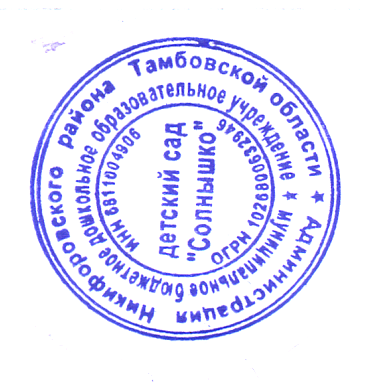 на Общем собрании трудового коллективаМБДОУ д.с. «Солнышко»Протокол № _2_ от _29 декабря 2014 г. _УТВЕРЖДЕНОЗаведующим МБДОУ детский сад «Солнышко»________/ Шишова Л. С.Приказ № _60_ от _30 января 2015 г. _